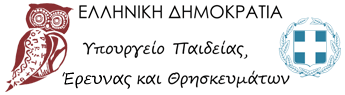 ΘΕΜΑ: « Πρόσκληση ενδιαφέροντος για υποβολή οικονομικής προσφοράς»Το 1ο Γυμνάσιο Συκεών προκηρύσσει  διαγωνισμό σύμφωνα με τις διατάξεις της Υ.Α.33120/ΓΔ4/2802-2017 (ΦΕΚ 681/τ.Βʼ/06-03-2017) για την κατάθεση προσφορών από τα ενδιαφερόμενα τουριστικά – ταξιδιωτικά πρακτορεία σχετικά με μετακίνηση συγκεκριμένου αριθμού μαθητών/-τριών στο Παλαιό Γυναικόκαστρο Κιλκίς και στο Κιλκίς, στο πλαίσιο συμμετοχής τους σε εγκεκριμένο από το ΥΠ.Π.Ε.Θ. εκπαιδευτικό πρόγραμμα του ΚΠΕ.Στοιχεία εκδρομήςΤόπος εκδρομής: Παλαιό Γυναικόκαστρο Κιλκίς- ΚιλκίςΗμ/νία εκδρομής: 16-10-2017Αρ. Μαθητών: 35Αρ. συνοδών καθηγητών: 3Ώρα αναχώρησης: 08.30Ώρα επιστροφής: 15.00Αρ. λεωφορείων: 1Απαραίτητοι όροι:Υποχρεωτική ασφάλιση αστικής ευθύνης και ευθύνης διοργανωτή σύμφωνα με την κείμενη νομοθεσία.Ασφάλιση που θα καλύπτει τα έξοδα σε περίπτωση ατυχήματος ή ασθένειας μαθητή ή συνοδού καθηγητή.  Παροχή σύγχρονου λεωφορείου σε άρτια κατάσταση διαθέσιμου στους μαθητές καθ’ όλη τη διάρκεια της εκδρομής.Υπεύθυνη δήλωση του τουριστικού γραφείου ότι διαθέτει ειδικό σήμα λειτουργίας και ότι βρίσκεται σε ισχύ.Στην τιμή της οικονομικής προσφοράς θα περιλαμβάνεται ο ΦΠΑΗ εξόφληση θα γίνει με την επιστροφή στο σχολείο.Οι προσφορές θα πρέπει να κατατεθούν στο σχολείο μέχρι τη Δευτέρα                   9-10-2017 και ώρα 12.00Η Διευθύντρια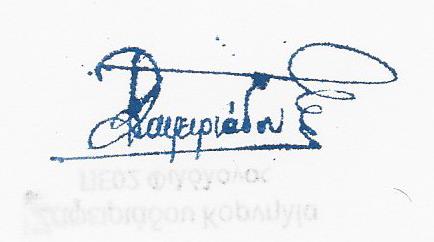 Ζαφειριάδου  ΚορνηλίαΠΕ02 Φιλόλογος